Planul tematic al cursurilor la Disciplina Cardiologie, pentru studenții anului IV, Facultatea Medicină 1, anul universitar 2021-2022, semestrul de toamnă.Extras din procesul verbal nr.1 al ședinței catedrei din 01 septembrie 2021    Șef subdiviziune Disciplina Cardiologie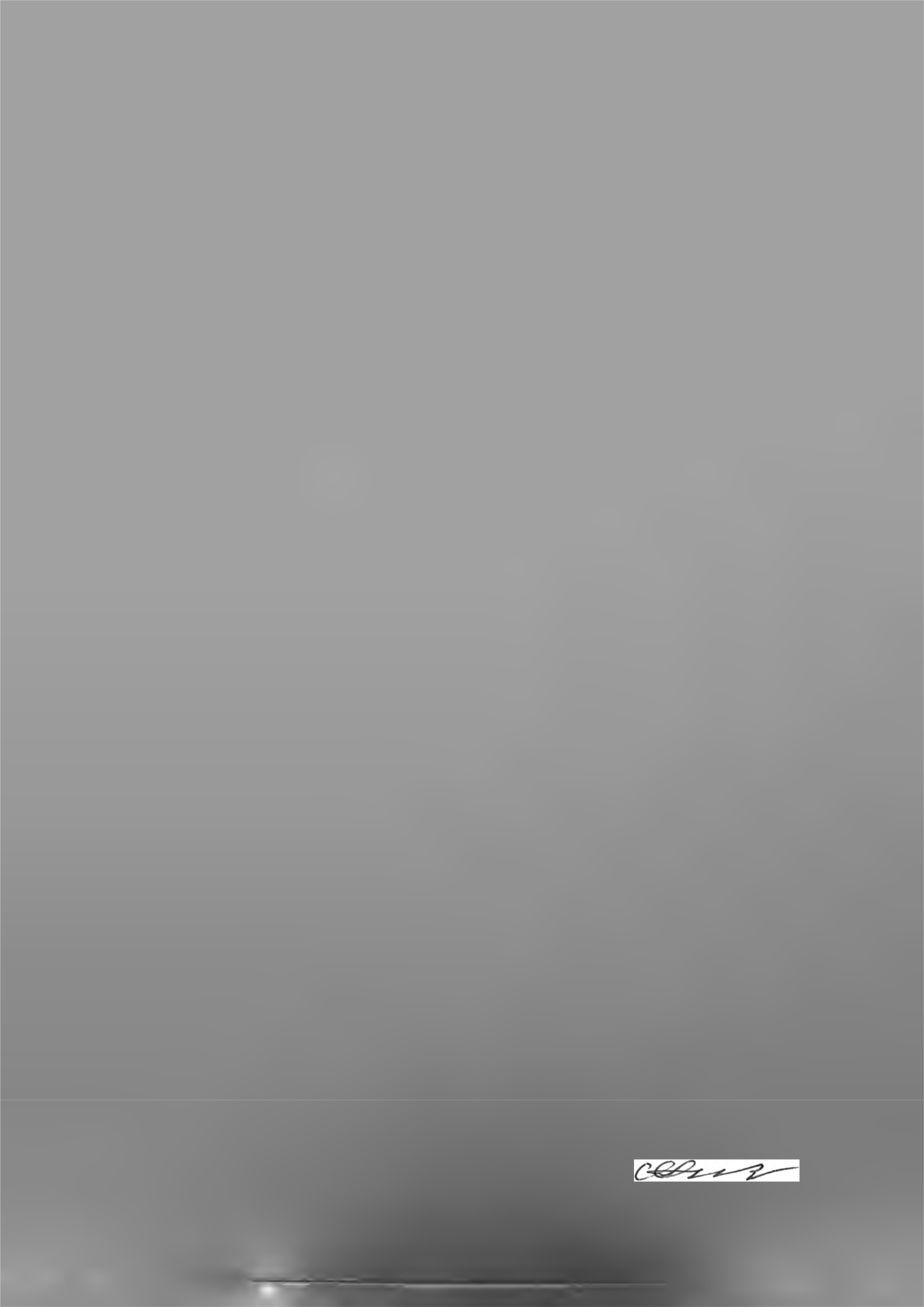     SCM „Sfânta Treime”, prof univ., dr.hab.șt.med.                                              Livi Grib    Șef studii,   conf. univ., dr.șt. med.                                                      Alexandra Grejdieru          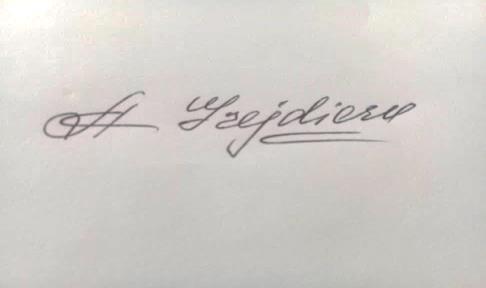 Nr.TemaLectorLectorOreOreData1.Explorările cardiovasculare noninvasive şi invazive. Electrocardiograma normală de repaus. Algoritmul ECG. Determinarea axei electrice a cordului. Noțiuni de hipertrofie AS, AD, VS și VD. Interpretarea EKG normală și în patologii cardiovasculare: sindrom coronarian acut, tulburări de ritm sau de conducere.Biomarkerii de laborator: marcherii injuriei miocitare, inflamației, stresului oxidativ, neuro-hormonii, stresului miocitar, remodelării matricei extracelulare. Biomarcherii instumentali. Ecocardiografia, indicații. EKG cu efort, indicații și contraindicații.Testele farmacologice, indicații și contraindicații. Holter monitor ECG și a tensiunii arteriale, indicații.Alexandra Grejdieru conf. univ., dr. șt. med.Elena Samohvalovconf. univ., dr. șt. med.Alexandra Grejdieru conf. univ., dr. șt. med.Elena Samohvalovconf. univ., dr. șt. med.222201.09.202129.09.202109.11.202101.09.202129.09.202109.11.20212.Cardiologia preventivă. Factorii de risc cardiovascular. Factorii de risc cardiovascular clasici (vârsta, sexul, ereditatea, obezitatea, sedentarismul, fumatul, alcoolul, HTA, DLP) și recent descriși (homocisteina, lipoproteina (a), factori proinflamatori, factori protrombotici). Scoruri de risc CV. Cardiologia preventivă. Profilaxia primară. Strategia de prevenție populațională și pentru populația cu risc înalt. Estimarea riscului total conform grilei SCORE. Prevenția secundară. Elena Samohvalovconf. univ., dr. șt. med.Elena Samohvalovconf. univ., dr. șt. med.2206.09.202130.09.202110.11.20213.Aritmiile cardiace.Mecanismele electrofiziologice de aritmogeneză. Tahicardia sinusală. Bradicardia sinusală. Aritmia sinusală. Extrasistolele atriale, joncţionale, ventriculare. Tahicardia paroxistică supraventriculară. Jugularea și profilaxia paroxismelor de tahicardie supraventriculară. Tahicardia cu reintrare nodală atrioventriculară. Tahicardii atriale. Flutterul atrial. Tratamentul flutterului atrial paroxistic. Fibrilaţia atrială. Tratamentul fibrilaţiei atriale. Tahicardia ventriculară. Flutterul şi fibrilaţia ventriculară. Sindromul de preexcitaţie ventriculară. Antiaritmicele și tratamentul farmacologic în aritmiile cardiace. Clasificarea antiaritmicelor. Medicamente antiaritmice noi. Terapia electrică în aritmiile cardiace. Dispozitivele antiaritmice implantabile. Cardiodefibrilatorul implantabil. Terapia de resincronizare cardiacă. Electrofiziologia intervențională. Tratamentul ablativ în aritmiile cardiace. Noțiuni bazale de biofizica energiei de radiofrecvență. Chirurgia aritmiilor. Reabilitarea cardiovascularăAlexandra Grejdieru conf. univ., dr. șt. med.Alexandra Grejdieru conf. univ., dr. șt. med.2202.09.202101.10.202111.11.20214.Blocurile cardiace.Blocurile sinoatriale și atrioventriculare. Tulburările de conducere intraventriculare. Blocul de ramură dreaptă și de ramură stângă a f. Hiss. Patogenie. Manifestări clinice. Clasificare. Interpretare ECG. Investigații paraclinice. Tratamentul nefarmacologic, farmacologic și intervențional. Dispozitivele antiaritmice implantabile. Cardiostimularea și implantul de pacemaker. Reabilitarea cardiovascularăAlexandra Grejdieru conf. univ., dr. șt. med.Alexandra Grejdieru conf. univ., dr. șt. med.2202.09.202104.10.202112.11.20215.Dislipidemiile. Ateroscleroza.. Definiţii. Lipidele sanguine. Trigliceridele. Acizii graşi. Fosfolipidele. Colesterolul. Apoproteinele. Lipoproteinele. Enzimele implicate în metabolismul lipidic. Receptorii pentru lipoproteine. Metabolismul lipoproteinelor. Dislipidemia ca factor de risc pentru cardiopatia ischemică. Dislipidemiile şi ateroscleroza. Etiopatogenia dislipidemiilor. Clasificarea hiperlipoproteinemiilor. Diagnosticul, tratamentul și profilaxia hiperlipoproteinemiilor.Tratamentul nemedicamentos și medicamentos.Angela Tcaciucconf. univ., dr. șt. med.Angela Tcaciucconf. univ., dr. șt. med.2203.09.202105.10.202115.11.20216.Hipertensiunea arterială.Definiţia. Clasificarea. Patogenia. Examenul clinic și explorările paraclinice. Manifestările subclinice ale afectării organelor țintă în HTA. Evaluarea riscului cardiovascular global la pacientul cu HTA. Termenul de „risc adițional”. Factorii de risc cardiovascular clasici în HTA. Afectarea subclinică de organ și diabetul zaharat. Boala cardiovasculară clinic manifestă.HTA de „halat alb” și ambulatorie sau „mascată”. Tratamentul nefarmacologic și cel medicamentos. Monoterapia și terapia combinată. Tratamentul HTA în situații speciale: la vârstnici, la tineri, la însărcinate, la diabetici. HTA rezistentă. Tratamentul. Reabilitarea cardiovascularăLivi Grib, prof. univ.,dr. hab.șt.medRomeo Grăjdieru, conf.univ., d.ș.m.Livi Grib, prof. univ.,dr. hab.șt.medRomeo Grăjdieru, conf.univ., d.ș.m.2207.09.202106.10.202116.11.20217.Urgențele hipertensive.Urgenţă hipertensivă comună (relativă) și extremă (cu risc vital major). HTA accelerat-malignă cu edem papilar. Insuficienţa ventriculară stângă acută hipertensivă. UH asociată cu encefalopatia hipertensivă, infarctul miocardic acut sau cu angină instabilă, disecţia acută de aortă, hemoragia subarahnoidiană sau cu AVC. Preeclampsia, eclampsia. HTA perioperatorie. UH în criza acută de feocromocitom, în caz de utilizare a drogurile, în IR acută sau cronică. Livi Grib, prof. univ.,dr. hab.șt.medRomeo Grăjdieru, conf.univ., d.ș.m.Livi Grib, prof. univ.,dr. hab.șt.medRomeo Grăjdieru, conf.univ., d.ș.m.2208.09.202107.10.202117.11.20218.Cardiopatia ischemică. Angina pectorală stabilă.Circulaţia coronariană. Definiţii. Clasificare. Structura leziunilor aterosclerotice. Patogenia aterosclerozei. Mecanismele clinice ale CPI. Factorii de risc şi profilaxia. Angina pectorală stabilă. Definiție. Patogenie. Manifestări clinice. Investigații paraclinice.Tratamentul nefarmacologic și farmacologic. Revascularizarea miocardică. Recuperarea postrevascularizare miocardică. Angina microvasculară (sindromul X coronarian). Definiție. Etiopatogenie. Tabloul clinic. Diagnostic. Tratament. Prognostic.Ischemia silențioasă. Definiție. Patogeneză. Tablou clinic.  Diagnostic. Tratament. Prognostic. Sindroame ischemice noi (precondiționarea miocardică, miocardul siderat și hibernant). Reabilitarea cardiovascularăLivi Grib, prof. univ.,dr. hab.șt.medSnejana Vetrilă, conf.univ., d.ș.m.Livi Grib, prof. univ.,dr. hab.șt.medSnejana Vetrilă, conf.univ., d.ș.m.2213.09.202112.10.202122.11.20219.Sindromul coronarian acut. Angina pectorală instabilă. Angina pectorală instabilă. AP „de novo”. AP vasospastică. AP agravată. AP precoce post IMA. AP microvasculară. Definiție. Patogenie. Manifestări clinice. Investigații paraclinice. Complicatii. Tratament. Recuperarea în angina pectorală instabilăLivi Grib, prof. univ.,dr. hab.șt.med1.Romeo Grăjdieru, conf.univ., d.ș.m.Livi Grib, prof. univ.,dr. hab.șt.med1.Romeo Grăjdieru, conf.univ., d.ș.m.2214.09.202113.10.202123.11.202110.Infarctul miocardic acut. Infarctul miocardic acut fără supradenivelarea segmentului ST (NSTEMI). Tabloul clinic. Investigaţiile paraclinice. Reabilitarea cardiovasculară.Infarcut miocardic acut cu supradenivelare de segment ST. Tabloul clinic. Investigaţiile paraclinice. Complicaţiile precoce. Complicaţiile tardive. Moartea subită. Resuscitarea cardiopulmonară și cerebral. Criteriile de restabilire ai indicilor vitali. Transportarea şi spitalizarea pacientului resuscitat. Managementul sindromului postresuscitar. Reabilitarea cardiovascularăSindrom coronarian acut.                    Tratament. Complicatii. Livi Grib, prof. univ.,dr. hab.șt.medSnejana Vetrilă, conf.univ., d.ș.m.Marcel Abraș, conf.univ., d.ș.m.Livi Grib, prof. univ.,dr. hab.șt.medSnejana Vetrilă, conf.univ., d.ș.m.Marcel Abraș, conf.univ., d.ș.m.222215.09.202114.10.202124.11.202116.09.202115.10.202125.11.202111.Valvulopatiile dobândite.Definiție. Clasificare. Stenoza mitrală. Regurgitarea mitrală. Boala mitrală. Prolapsul valvular mitral. Stenoza și regurgitarea tricuspidiană. Hemodinamica. Tabloul clinic. Investigaţii paraclinice. Complicaţii posibile în stenoza mitrală. Diagnosticul diferenţial. Tratamentul nefarmacologic, medicamentos, intervențional și chirurgical.Stenoza aortică. Regurgitarea aortică. Stenoza și insuficienţa pulmonară. Hemodinamica. Tabloul clinic. Investigaţii paraclinice. Complicaţii posibile în stenoza mitrală. Diagnosticul diferenţial. Tratamentul nefarmacologic, medicamentos, intervențional și chirurgical. Alegerea valvei artificiale şi supravegherea bolnavului protezat. Reabilitarea cardiovascularăLucia Mazur-Nicoriciconf. univ., dr. șt. med.Lucia Mazur-Nicoriciconf. univ., dr. șt. med.Lucia Mazur-Nicoriciconf. univ., dr. șt. med.Lucia Mazur-Nicoriciconf. univ., dr. șt. med.222209.09.202108.10.202118.11.202110.09.202111.10.202119.11.202112.Endocardita infecţioasă.Endocardita infecțioasă. Definiții. Clasificare. Etiologie. Patogenie. Criterii majore și minore Duke. Tabloul clinic. Semne obiective. Investigații paraclinice. Diagnosticul diferenţial. Tratamentul antimicrobian.Tratamentul chirurgical. Profilaxia. Prognosticul. Reabilitarea cardiovascularăAlexandra Grejdieru conf. univ., dr. șt. med.Alexandra Grejdieru conf. univ., dr. șt. med.2220.09.202118.10.202126.11.202113.Patologia pericardului. Sincopa.Sindroamele pericardice.  Definiții. Clasificare. Etiopatogenie. Pericardita acută.  Pericardita acută uscată și exudativă.  Pericardita cronică. Pericardita constrictivă. Tamponada cardiacă. Definiții. Clasificare. Tabloul clinic. Semne obiective. Investigații paraclinice. Tratamentul.Sincope. Clasificare.  Tabloul clinic. Semne obiective. Investigații paraclinice. Tratamentul. Reabilitarea cardiovascularăElena Samohvalovconf. univ., dr. șt. med.Silvia Filimon conf. univ., dr. șt. med.Elena Samohvalovconf. univ., dr. șt. med.Silvia Filimon conf. univ., dr. șt. med.2221.09.202120.10.202130.11.202114.Miocarditele.Miocarditele. Definiții. Clasificare. Etiologie. Patogenie. Tabloul clinic. Semne obiective. Investigații paraclinice. Miocarditele acută, fulminantă, cronică activă și cu celule gigante. Evaluări paraclinice neinvazive și invazive. Biopsia endomiocardică pentru evaluare histolagică, analiză imunohistologică și detecția genomului viral prin biologia moleculară. Tratamentul. Pronosticul. Reabilitarea cardiovascularăSilvia Filimon conf. univ., dr. șt. med.Silvia Filimon conf. univ., dr. șt. med.2217.09.202119.10.202129.11.202115.Cardiomiopatiile.Cardiomiopatiile.  Definiții. Clasificare. Cardiomiopatia dilatativă.  Cardiomiopatia hipertrofică.  Cardiomiopatia restrictivă.  Cardiomiopatia aritmogenă de ventricul drept.  Definiții. Clasificare. Tabloul clinic. Semne obiective. Investigații paraclinice. Biopsia miocardică. Tratamentul CMPD medicamentos. Terapia de resincronizare. Cardiodefibrilatorul implantabil. Transplantul cardiac. Tratamentul CMPH medicamentos, intervențional (ablația septală cu alcool și cardiostimulare bicamerală) și chirurgical. Reabilitarea cardiovascularăLucia Mazur-Nicoriciconf. univ., dr. șt. med.Lucia Mazur-Nicoriciconf. univ., dr. șt. med.2222.09.202125.10.202101.12.202116.Insuficienţa cardiacă acută și cronică.Cauzele insuficienţei cardiace. Fiziopatologia insuficienţei cardiace. Factorii favorizanţi şi precipitanţi ai insuficienţei cardiace. Tabloul clinic al ICC. IC stângă și dreaptă. IC globală. Insuficienţa cardiacă hipodiastolică. Clasificarea insuficienţei cardiace cronice. Complicaţiile insuficienţei cardiace. Tratamentul IC nefarmacologic și medicamentos. Medicaţia inotropică nedigitalică. Tratamentul anticoagulant. Antiagregantele. Medicaţia antiaritmică. Tratamentu intervențional (terapia de resincronizare cardiacă, defibrilatoarele cardiace implantabile), chirurgical (revascularizarea miocardică, reconstrucția valvulară și ventriculară, transplantul cardiac).Insuficiența cardiacă acută. ICA ventriculară stângă  și dreaptă acută. Definiție. Clasificare (IC de novo și IC cronică agravată, clasele Killip). Etiologie și factori precipitanți cardiaci și extracardiaci.  Fiziopatologie și formele de prezentare ale Diagnostic: tablou clinic (simptome și semne) și investigații paraclinice (ECG, teste imagistice, de laborator, gazometria arterială etc.). Tratamentul IC acute. Obiectivele tratamentului (TA, hipervolemia, funcția renală, etc.). Tehnici de ventilație (oxigenoterapia, ventilația noninvazivă, intubarea orotraheală și ventilația mecanică). Modulatoarea de pre-/postsarcină Terapii inotrope. Balonul de contrapulsație intraaortic, dispozitivele de asistare ventriculară. Situații speciale de ICA. Edemul pulmonar acut cardiogen. Șocul cardiogen. Situații speciale de insuficiență cardiacă acută. Insuficienţa cardiacă acută și cronică.Cauzele insuficienţei cardiace. Fiziopatologia insuficienţei cardiace. Factorii favorizanţi şi precipitanţi ai insuficienţei cardiace. Tabloul clinic al ICC. IC stângă și dreaptă. IC globală. Insuficienţa cardiacă hipodiastolică. Clasificarea insuficienţei cardiace cronice. Complicaţiile insuficienţei cardiace. Tratamentul IC nefarmacologic și medicamentos. Medicaţia inotropică nedigitalică. Tratamentul anticoagulant. Antiagregantele. Medicaţia antiaritmică. Tratamentu intervențional (terapia de resincronizare cardiacă, defibrilatoarele cardiace implantabile), chirurgical (revascularizarea miocardică, reconstrucția valvulară și ventriculară, transplantul cardiac).Insuficiența cardiacă acută. ICA ventriculară stângă  și dreaptă acută. Definiție. Clasificare (IC de novo și IC cronică agravată, clasele Killip). Etiologie și factori precipitanți cardiaci și extracardiaci.  Fiziopatologie și formele de prezentare ale Diagnostic: tablou clinic (simptome și semne) și investigații paraclinice (ECG, teste imagistice, de laborator, gazometria arterială etc.). Tratamentul IC acute. Obiectivele tratamentului (TA, hipervolemia, funcția renală, etc.). Tehnici de ventilație (oxigenoterapia, ventilația noninvazivă, intubarea orotraheală și ventilația mecanică). Modulatoarea de pre-/postsarcină Terapii inotrope. Balonul de contrapulsație intraaortic, dispozitivele de asistare ventriculară. Situații speciale de ICA. Edemul pulmonar acut cardiogen. Șocul cardiogen. Situații speciale de insuficiență cardiacă acută. Snejana Vetrilăconf. univ., dr. șt. med.Snejana Vetrilăconf. univ., dr. șt. med.2223.09.202126.10.202102.12.202124.09.202127.10.202103 .12.202123.09.202126.10.202102.12.202124.09.202127.10.202103 .12.2021